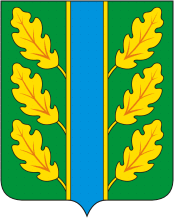 Периодическое печатное средство массовой информации«Вестник Дубровского района»Распространяется бесплатно.Подлежит распространению на территории Дубровского района.Порядковый номер выпуска:  № 136Дата выхода выпуска в свет:  04.10.2019 года.Тираж:  22 экземплярар.п.ДубровкаСоучредителями периодического печатного средства массовой информации «Вестник Дубровского района» являются: Дубровский районный Совет народных депутатов и администрация Дубровского района.Редакцией периодического печатного средства массовой информации «Вестник Дубровского района» является администрация Дубровского района, которая также является его издателем и распространителем.        Адрес редакции, издателя, типографии: 242750, Брянская область, поселок Дубровка, ул. Победы, д 18.        Периодическое печатное средство массовой информации «Вестник Дубровского района является официальным периодическим печатным средством массовой информации, предназначенным для опубликования муниципальных правовых актов органов местного самоуправления Дубровского района, обсуждения проектов муниципальных правовых актов, доведения до сведения жителей Дубровского района иной официальной информации.        Главный редактор: Василенко О.Н.Содержание:Раздел 1. «Правовые акты».1.1. Устав муниципального образования «Дубровский район». 1.2. Правовые акты, принимаемые на местном референдуме.1.3. Решения Дубровского районного Совета народных депутатов.1.4. Решения Дубровского поселкового Совета  народных депутатов1.5. Постановления и распоряжения администрации Дубровского района.1.6. Приказы Председателя контрольно- счетной палаты Дубровского района.Раздел 2. «Официальная информация».2.1. Отчеты о деятельности контрольно- счетной палаты Дубровского района.2.2.  Объявления о проведении публичных слушаний.2.3.  Муниципальные правовые акты, подлежащие обсуждению на публичных слушаниях.2.4. Иная официальная информация.Раздел 1. «Правовые акты».1.1. Устав муниципального образования «Дубровский район» – информация отсутствует.1.2. Правовые акты, принимаемые на местном референдуме – информация отсутствует.1.3. Решения Дубровского районного Совета народных депутатов  1.3.1. Российская ФедерацияБРЯНСКАЯ ОБЛАСТЬДУБРОВСКИЙ РАЙОННЫЙ СОВЕТ НАРОДНЫХ ДЕПУТАТОВР Е Ш Е Н И Еот  19 сентября 2019 года № 7 - 7р.п. Дубровка Об  избрании  Главымуниципального образования«Дубровский район»            На основании протокола № 3 от 19 сентября 2019 года заседания счетной комиссии Дубровского районного Совета народных депутатов седьмого созыва, в соответствии статьей 36 Федерального закона от 06.10.2003 № 131-ФЗ «Об общих принципах организации местного самоуправления в Российской Федерации», статьей 21 Устава муниципального образования «Дубровский район», статьями 22 и 23  Регламента Дубровского районного Совета народных депутатов,Дубровский районный Совет народных депутатовРЕШИЛ:Избрать Главой муниципального образования «Дубровский район» исполняющим полномочия  председателя  Дубровского районного  Совета народных депутатов на непостоянной основе  Чернякова Геннадия Анатольевича.Опубликовать настоящее решение в районной газете «Знамя труда».Председательствующий на  заседании                                                                                Н.Н.Дудин1.3.2. Российская ФедерацияБРЯНСКАЯ ОБЛАСТЬДУБРОВСКИЙ РАЙОННЫЙ СОВЕТ НАРОДНЫХ ДЕПУТАТОВР Е Ш Е Н И Еот  19 сентября 2019 года  №  10 - 7р.п. Дубровка Об утверждении  состава   постоянныхдепутатских    комиссий   Дубровскогорайонного Совета народных депутатовседьмого созыва.            На основании статьи 28 Регламента Дубровского районного Совета народных депутатов,Дубровский районный Совет народных депутатовРЕШИЛ:Утвердить состав постоянных депутатских комиссий Дубровского районного Совета народных депутатов седьмого созыва, согласно приложению № 1.Глава муниципального образования«Дубровский район»                                                                          Г.А.Черняков         Приложение  № 1 к решению Дубровского районного Совета народных депутатов№ 10 - 7 от 19.09.2019 годаСОСТАВ ПОСТОЯННЫХ ДЕПУТАТСКИХ КОМИССИЙДубровского районного Совета народных депутатов седьмого созываКОМИССИЯ ПО ВОПРОСАМ СОЦИАЛЬНОЙ ПОЛИТИКИ1. Романов Сергей Викторович2. Василенко Константин Николаевич3. Семенченко Александр Григорьевич 4. Христофор Сергей Алексеевич5. Иващенкова Валентина Ефимовна6. Савочкин Семен НиколаевичКОМИССИЯ ПО ВОПРОСАМ ЭКОНОМИЧЕСКОГО РАЗВИТИЯ ДУБРОВСКОГО РАЙОНАСехин Александр ИвановичЛукашова Валентина Афанасьевна3. Чинина Валентина Николаевна4. Прудников Андрей Викторович5. Морозкин Дмитрий Анатольевич
6. Лучин Александр Сергеевич       КОМИССИЯ ПО БЮДЖЕТУ И ПРАВОВОМУ РЕГУЛИРОВАНИЮКозлов Николай МихайловичФайфер Алексей ФедоровичПетранцов Семен Михайлович4.  Дудин Николай Николаевич5.  Гусаров Алексей Васильевич6.  Цымбалюк Василий Васильевич1.3.3. Российская ФедерацияБРЯНСКАЯ ОБЛАСТЬДУБРОВСКИЙ РАЙОННЫЙ СОВЕТ НАРОДНЫХ ДЕПУТАТОВР Е Ш Е Н И Еот  19 сентября 2019 года  №  11 - 7р.п. Дубровка Об избрании председателей постоянныхкомиссий Дубровского районного Советанародных депутатов седьмого созыва            Рассмотрев предложения по выдвижению кандидатур на должность председателей постоянных комиссий Дубровского районного Совета народных депутатов седьмого созыва, на основании Регламента Дубровского районного Совета народных депутатов,Дубровский районный Совет народных депутатовРЕШИЛ:Избрать председателем постоянной комиссии Дубровского районного Совета народных депутатов седьмого созыва по вопросам социальной политики Романова Сергея Викторовича.Избрать председателем постоянной комиссии Дубровского районного Совета народных депутатов седьмого созыва по вопросам экономического развития Дубровского района Сехина Александра Ивановича.Избрать председателем постоянной комиссии Дубровского районного Совета народных депутатов седьмого созыва по бюджету и правовому регулированию Дудина Николая Николаевича.Глава муниципального образования«Дубровский район»                                                                         Г.А.Черняков1.3.4. Российская ФедерацияБРЯНСКАЯ ОБЛАСТЬДУБРОВСКИЙ РАЙОННЫЙ СОВЕТ НАРОДНЫХ ДЕПУТАТОВР Е Ш Е Н И Еот  19 сентября 2019 года  №  12 - 7п. Дубровка Об   утверждении   Малого   СоветаДубровского    районного     Советанародных депутатов седьмого созыва.            На основании статьи 27 Регламента Дубровского районного Совета народных депутатов,Дубровский районный Совет народных депутатовРЕШИЛ:Утвердить Малый Совет в следующем составе:Черняков Геннадий Анатольевич - Глава муниципального образования «Дубровский район», председатель Дубровского районного Совета народных депутатов;Сорокин Александр Вячеславович - заместитель председателя Дубровского районного Совета народных депутатов;Романов Сергей Викторович - председатель постоянной депутатской комиссии по вопросам социальной политики;Сехин Александр Иванович - председатель постоянной депутатской комиссии по вопросам экономического развития Дубровского района;Дудин Николай Николаевич - председатель постоянной депутатской комиссии по бюджету и правовому регулированию.Глава муниципального образования «Дубровский район»                                                                        Г.А.Черняков1.4. Решения Дубровского поселкового Совета  народных депутатов -  информация отсутствует.Постановления и распоряжения администрации Дубровского района 1.5.1. РОССИЙСКАЯ ФЕДЕРАЦИЯБРЯНСКАЯ ОБЛАСТЬАДМИНИСТРАЦИЯ  ДУБРОВСКОГО  РАЙОНАПОСТАНОВЛЕНИЕот    «    23  »            09         2019 г.    № 678         р.п. ДубровкаО  предоставлении разрешения на отклонение от предельных параметров разрешенного строительства, реконструкции объектовкапитального строительства      Учитывая итоговый документ публичных слушаний от     18.09.2019   г., протокол № 3 заседания Комиссии по подготовке рекомендаций по предоставлению на условно разрешенный вид использования земельного участка или объекта капитального строительства, разрешения на отклонение от предельных параметров разрешенного строительства, реконструкции объектов капитального строительства на территории муниципального образования «Дубровский район» от 26.08.2019 г., на основании ст 40 Градостроительного кодекса Российской Федерации, руководствуясь Земельным кодексом Российской Федерации, Федеральным законом Российской Федерации от 06.10.2003  № 131 ФЗ «Об общих принципах организации местного самоуправления в Российской Федерации», Уставом муниципального образования «Дубровский район»,  Решением  Дубровского районного совета  народных депутатов  №7 от 21.02.2012 г. «О принятии Положения о публичных слушаниях в муниципальном образовании «Дубровский район»    ПОСТАНОВЛЯЮ:1. Предоставить разрешение на отклонение от предельных параметров   в отношении земельного участка с кадастровым номером 32:05:0110313:10, расположенного по адресу: Брянская область, Дубровский  район, рп Дубровка, ул. Ленина, дом 108, общей площадью    1075,0 кв.м., от границы соседнего земельного участка  по адресу: Брянская область, Дубровский  район, рп Дубровка, ул. Ленина, дом 110 – 1 метр.     2.   Настоящее постановление вступает в силу со дня его подписания.     3. Настоящее постановление опубликовать в печатном средстве массовой  информации «Вестник Дубровского района» и разместить на официальном сайте муниципального образования «Дубровского района» www.admdubrovka.ru.     4. Контроль за исполнением настоящего постановления оставляю за собой.И.о. главы администрации     Дубровского района                                                  С.Н. Ефименко1.6. Приказы Председателя контрольно - счетной палаты Дубровского района - информация отсутствует.Раздел 2. «Официальная информация».2.1. Отчеты о деятельности контрольно - счетной палаты Дубровского района - информация отсутствует.2.2.  Объявления о проведении публичных слушаний  - информация отсутствует.2.3.  Муниципальные правовые акты, подлежащие обсуждению на публичных слушаниях информация отсутствует.2.4. Иная официальная информация 2.4.1. Извещение о приеме заявленийо намерении участвовать в аукционеАдминистрация Дубровского района, в соответствии со ст. 39.18 Земельного кодекса Российской Федерации, извещает лиц, которые заинтересованы в приобретении прав на земельный участок, о возможности подавать заявления о намерении участвовать в аукционе.К предоставлению посредством проведения аукциона  на право заключения договора аренды планируются земельные участки:1. с кадастровым номером 32:05:0220102:169, Брянская обл., Дубровский муниципальный район, Сещинское сельское поселение, д.Радичи, ул. Молодежная, участок 16А,  категория земель: земли населенных пунктов, разрешенное использование: приусадебный участок личного подсобного хозяйства, площадью .2. с кадастровым номером 32:05:0081402:798, Брянская обл., Дубровский муниципальный район, Сещинское сельское поселение, п. Сеща, ул. Калининская, уч. 70А,  категория земель: земли населенных пунктов, разрешенное использование: приусадебный участок личного подсобного хозяйства, площадью .3. с кадастровым номером 32:05:0081402:800, Брянская обл., Дубровский муниципальный район, Сещинское сельское поселение, п. Сеща, ул. Гагарина, уч.6,  категория земель: земли населенных пунктов, разрешенное использование: приусадебный участок личного подсобного хозяйства, площадью .4. с кадастровым номером 32:05:0081402:801, Брянская обл., Дубровский муниципальный район, Сещинское сельское поселение, п. Сеща, ул. Гагарина, участок 7А,  категория земель: земли населенных пунктов, разрешенное использование: приусадебный участок личного подсобного хозяйства, площадью .5. с кадастровым номером 32:05:0010501:921, Брянская обл., Дубровский район, Алешинское сельское поселение, с. Алешня, ул. Молодежная, уч.11,  категория земель: земли населенных пунктов, разрешенное использование: приусадебный участок личного подсобного хозяйства, площадью .Заявления принимаются в письменном виде, по установленной форме, при личном обращении, при предъявлении паспорта, или через представителя по доверенности в течение 30 дней со дня публикации извещения. Дата окончания приема заявок «04» ноября  2019 года (включительно). При поступлении нескольких заявлений будет проводиться аукцион на право заключения договоров аренды данных земельных участков.Ознакомиться со схемой расположения земельного участка и подать заявление можно в  администрацию Дубровского района, по адресу: Брянская область, Дубровский район, р.п. Дубровка, ул. Победы, д. 18, каб. 15, по рабочим дням, с понедельника по четверг с 9.00 до 13.00, с 14.00 до 17.30, в пятницу – до 16.00. Выходные дни - суббота, воскресенье, праздничные дни в соответствии с календарём. Контактный телефон:  8(48332) 9-24-78, 8(48332) 9-11-33.Данное извещение, форма заявления размещены на официальном сайте торгов www.torgi.gov.ru, на сайте муниципального образования «Дубровский район» www.admdubrovka.ru.Главе администрации Дубровского района                                                                                                         И.А. Шевелёву 		                        Укажите полностью: Фамилию, имя, отчество, паспортные данные, адрес проживания и тел      адрес проживания и телефон: ________________________________				__________________________________________________________	____________________________________________________________________________________________________________________________________________________________________________________________________________________________________      				_________________________________________________________З  А   Я   В   Л   Е   Н    И   ЕПрошу Вас   ___________________________________________________________________________________________________________________________________________________________________________________________________________________________________________________________________Площадь участка__________________ кв.м.,  Кадастровый  № _________________________ Адрес участка: __________________________________________________________________Цель предоставления _____________________________________________________________Причина обращения ________________________________________________________________________________________________________________________________________________________________________________________________________________________________   Даю согласие на обработку моих персональных данных в соответствии с нормами и требованиями Федерального закона от 27 июля 2006 года № 152-ФЗ «О персональных данных».                                                                           Подпись:  ________________  ( ________________ )К заявлению прилагаю копии документов:1 _______________________________2_______________________________3_______________________________4_______________________________5_______________________________Заявитель предупрежден:  решение по его заявлению принимается только по существу его просьбы, и только на основе  предоставленных  им документов  или указанных в заявлении сведений, недостоверность которых может увеличить срок принятия решения. (Федеральный закон «О порядке рассмотрения обращений граждан в Российской Федерации» от 02.05.2006 г. № 59-ФЗ).Выпуск  № 136  периодического печатного средства массовой информации «Вестник Дубровского района»  подписан к печати.                                                   Главный редактор      О.Н. Василенко